Новосибирский государственный технический университетКафедра АЭТУОТЧЁТПО  ЛАБОРАТОРНОЙ  РАБОТЕДисциплина:  Моделирование физических явленийРабота № 9Наименование: Сопряженный анализ нагрева стальной заготовкиГруппа ЭМ-87Студент: Ватлин Д.А.Работа защищена:______________________Преподаватель: Морев А.Э.2021 г.Задание: Смоделировать систему индукционной установки, в которую должны входить 1) индуктор, 2) тигель, 3) заготовка, 4) воздух вне системы. Необходимо получить плотность вихревых токов по заготовке и рассмотреть их воздействие на нагрев заготовки.Материалы, используемые при решении данной задачи:Медь – для индуктора:Шамот – для тигля:Сталь ст-45 для заготовки:Воздух: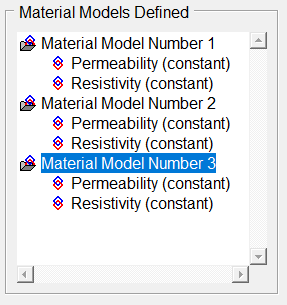 Элементы, используемые для наложения сетки – 8-node PLANE53: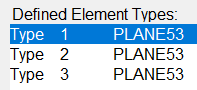 На индукторе имеется ток с амплитудным значением в 2000 А. Частота равна 5000 Гц. Смоделируем систему в ANSYS Mechanical APDL: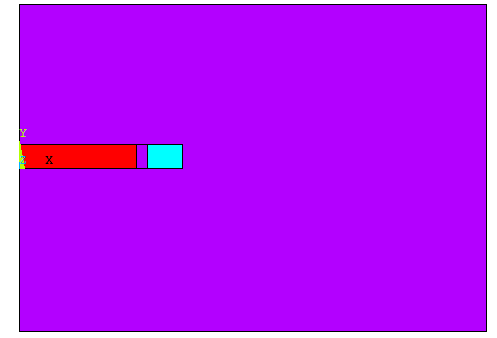 Сетка: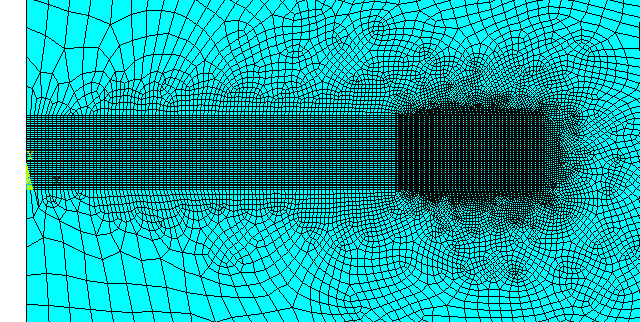 Граничное условие задаем на внешние узлы системы:AZ = 0.Ток задаем в любой узел, принадлежащий проводнику. Предварительно выполним операцию объединения узлов по степени свободы «вольт» (узлов проводника).В итоге мы получаем необходимое нам распределение плотности тока по заготовке: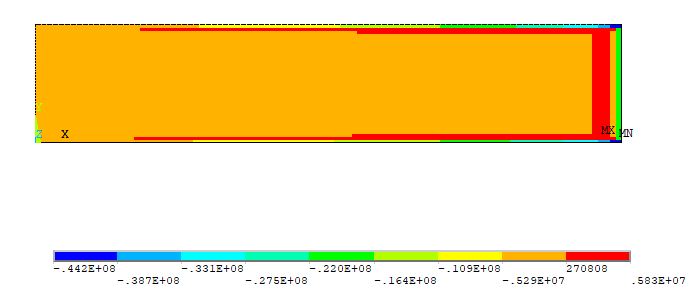 Линии магнитной индукции: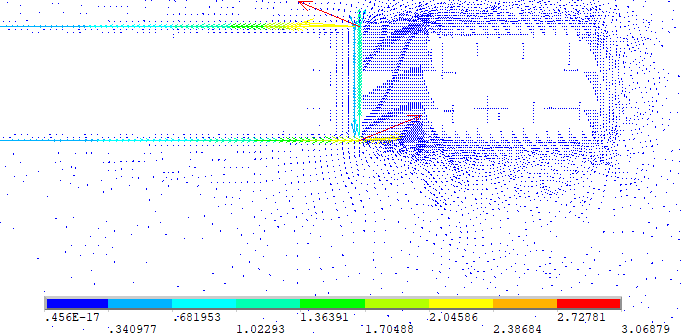 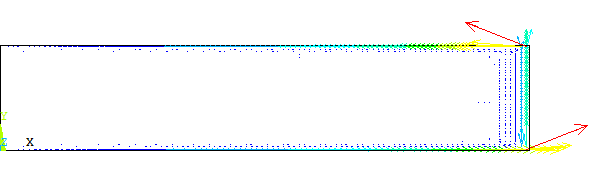 Далее переходим к следующей части решения задачи. Нам необходимо по известному распределению плотности тока и внешним условиям рассмотреть процесс нагрева заготовки и тигля. Тигель при этом греется за счет теплопроводности. Строим модель и наносим точно такую же сетку: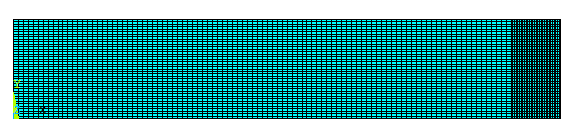 Материалы, используемые при решении тепловой задачи:Сталь ст-45Плотность – 8000 кг/м3, теплоемкость – 500 Дж/кг*К, коэффициент теплопроводности – 56 Вт/м*К.Шамот:Плотность – 1250 кг/м3, теплоемкость –1190 Дж/кг*К, коэффициент теплопроводности – 0,536 Вт/м*К.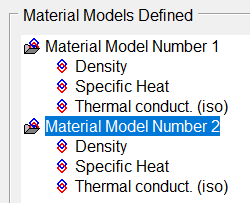 Анализ – Transient: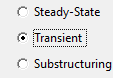 Результаты решенияРассмотрим процесс нагрева заготовки на протяжении 1000 секунд с шагом по времени 2…25.Результаты решения на первом шаге: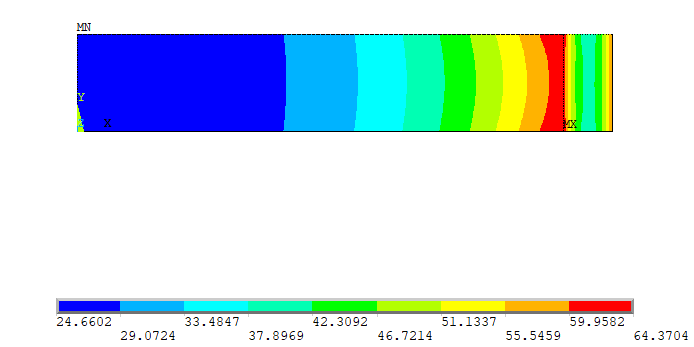 Через 50 сек: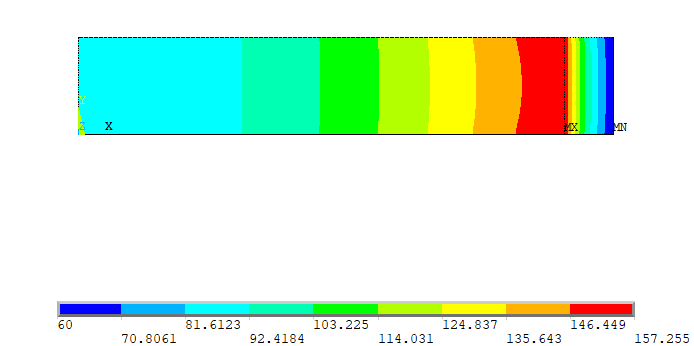 Через 110 сек: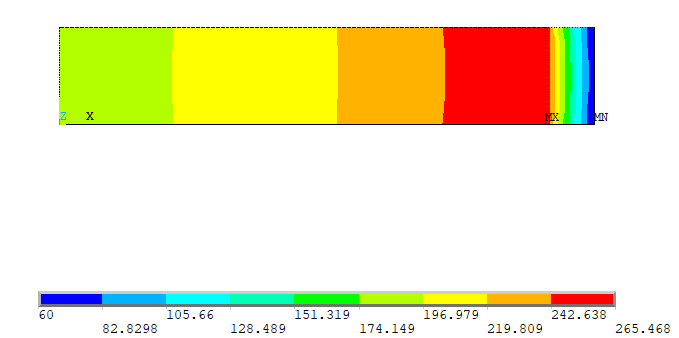 Через 260 секунд: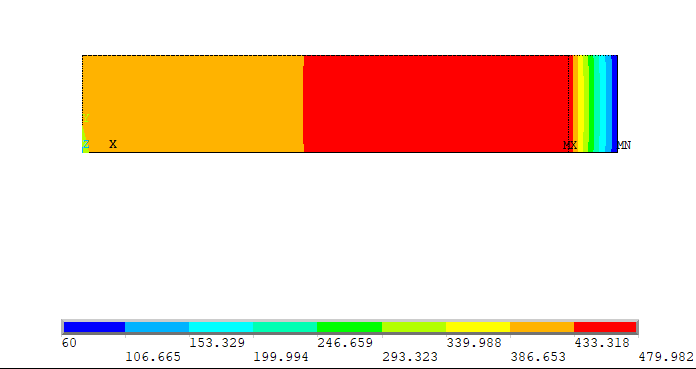 На последнем шаге решения: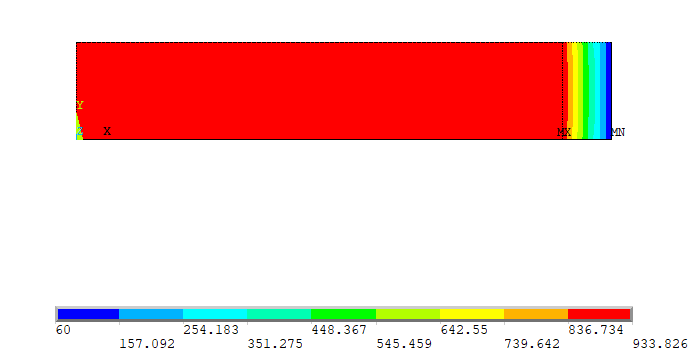 За исследуемое время заготовка нагрелась до высоких температур, и тепло по ней распространяется практически одинаково с течением времени. Другими словами, в установившемся режиме можем считать, что температура каждого узла стальной заготовки примерно равна.Как менялась температура со временем (сталь и шамот):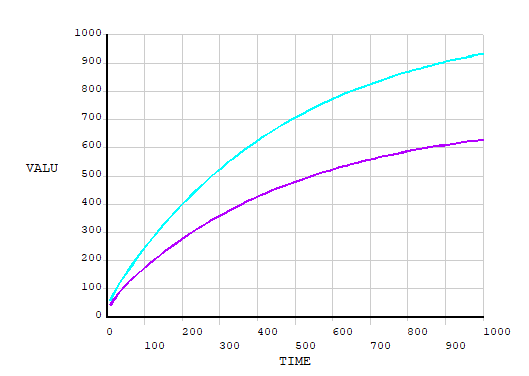 Рассмотрим процесс нагрева заготовки на протяжении 2000 секунд с шагом по времени 4…50.На последнем шаге имеем: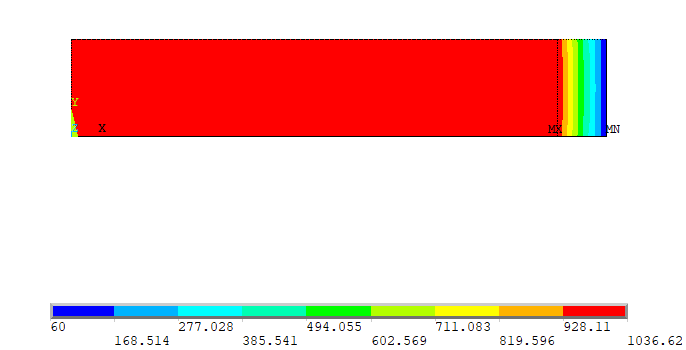 Как менялась температура со временем в крайних узлах заготовки и на тигле: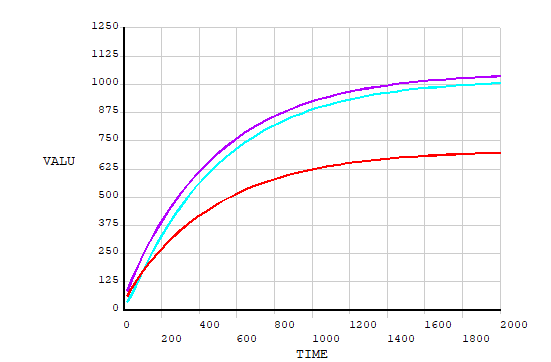 ВЫВОД: Была смоделирована система, в которой с помощью токопроводящего индуктора были наведены вихревые токи в стальной заготовке. Они стали источником тепла при решении тепловой части задачи, и нами было получено описание динамики процесса нагрева заготовки.